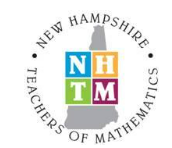 Richard C. Evans Distinguished Mathematics Educator AwardAward DetailsQualifications for the Award The recipient will:Be an experienced teacher or someone who works actively with teachers or students with 5 or more years’ experience teaching mathematics at any level (Pre-K to 16) in New Hampshire.Be enthusiastic, knowledgeable, and passionate as a person, teacher, and leader reflecting the character traits as demonstrated by Dr. Evans.Demonstrate thinking and reasoning abilities that use models to make mathematics meaningful to students.Portray a dedication and organized focus for his/her teaching inside and outside the classroom.Actively demonstrate an unsurpassed passion for mathematical processes to include problem-solving, reasoning, proof, communication, connections and representations.Apply knowledge of standards- and researched-based instructional and assessment strategies in his/her classroom with a true commitment that all children can learn mathematicsOffer collegiality to fellow mathematics educators through sharing of information, serving as a mentor, offering professional development support, engaging in professional learning communities, serving on school, district or state professional groups, or through other opportunities to enhance the culture and climate of an educational community.Be involved with the mathematics educational community through membership and participation in district, regional, state, or national mathematics organizations. His/her involvement has led to significant impact on the mathematics education of students, fellow teachers, administration, parents, or other community members.The requirements for the award include:Evans Award Cover SheetNomination FormNominee ResumeAt least one letter of reference from administration*At least one letter of reference from a teaching colleague*At least one letter of reference from a student, parent, or community member*Note: Each letter of reference should contain specific details about the applicant which demonstrate the qualifications of the award as listed in the ‘Award Details’.Applicant work sample: This could be a lesson plan, samples of student work, publications written by the nominee, projects completed by the nominee, innovative use of technology in the classroom, websites created by the nominee, etc.Classroom visitation: The seven items above will be reviewed by the selection committee. At most, three finalists will be selected. Classroom visitations will be scheduled and conducted for each of the three finalists. Announcement of the recipient of the award will occur at the annual spring conference. All three finalists will be invited to attend the conference for free. In addition, each finalist will be allowed to bring a guest to the conference at no additional cost.The Award1. Recipient will receive $500 which may be used at the discretion of the recipient. 2. Recipient will receive a plaque. 3. Recipient will receive a complimentary full year membership to NHTM.4. Recipient will become an honorary board member for one year beginning in May of the year in which the award is received. As an honorary board member recipient will not have voting rights but will be invited to attend the quarterly board meetings to help design and implement activities for the general membership. 5. Recipient will be invited to present at the spring conference following the year in which they receive the award. 6. Recipient will be invited to contribute articles for the quarterly blog/newsletter, Mathesis. 7. Recipient will be encouraged to develop professional development opportunities for mathematics educators with the support of NHTM.Updated 9/14/23